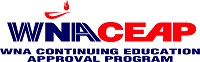 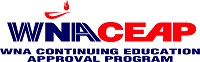 Biographical Data FormYour educational preparation:  (include basic through highest degree held)	Provider Organization: Title of Activity: Date(s), if live:Individual’s role(s) in this Educational Activity: (check ALL that apply)Individual’s role(s) in this Educational Activity: (check ALL that apply)Individual’s role(s) in this Educational Activity: (check ALL that apply)Individual’s role(s) in this Educational Activity: (check ALL that apply)Presenter/Author Planning Committee Member Content Expert (Subject Matter Expert)CNE Nurse Planner responsible for this activity Content Reviewer Primary Nurse Planner (Approved Providers only)Other faculty in control of content (describe):Name and Credentials:For RNs, “X” nursing degrees held: ADN     Diploma     BSN     MSN    DoctorateOrganization/Employer:Current Position/Title:Mailing Address: Phone:Email:DegreeMajor Area of StudyInstitution – Name, City, State1.ALL PRESENTERS/AUTHORS/CONTENT REVIEWERS/FACULTY/PLANNERS/NURSE PLANNERS:Describe your relevant professional experience, continuing education, or other information that qualifies you for your role as a presenter, developer, reviewer, or planner of educational content:2.ALL PRESENTERS/AUTHORS/CONTENT REVIEWERS/FACULTY/ PLANNERS/NURSE PLANNERS with subject matter expertise:Describe your relevant professional experience, continuing education, or other information that qualifies you as a subject matter expert:3.3.Complete this section if you are a NURSE PLANNER for the ORGANIZATION RESPONSIBLE FOR AN EDUCATIONAL ACTIVITY OR if you are a PRIMARY NURSE PLANNER of a WNA CEAP APPROVED PROVIDER UNIT:Complete this section if you are a NURSE PLANNER for the ORGANIZATION RESPONSIBLE FOR AN EDUCATIONAL ACTIVITY OR if you are a PRIMARY NURSE PLANNER of a WNA CEAP APPROVED PROVIDER UNIT:Complete this section if you are a NURSE PLANNER for the ORGANIZATION RESPONSIBLE FOR AN EDUCATIONAL ACTIVITY OR if you are a PRIMARY NURSE PLANNER of a WNA CEAP APPROVED PROVIDER UNIT:Complete this section if you are a NURSE PLANNER for the ORGANIZATION RESPONSIBLE FOR AN EDUCATIONAL ACTIVITY OR if you are a PRIMARY NURSE PLANNER of a WNA CEAP APPROVED PROVIDER UNIT:Complete this section if you are a NURSE PLANNER for the ORGANIZATION RESPONSIBLE FOR AN EDUCATIONAL ACTIVITY OR if you are a PRIMARY NURSE PLANNER of a WNA CEAP APPROVED PROVIDER UNIT:Complete this section if you are a NURSE PLANNER for the ORGANIZATION RESPONSIBLE FOR AN EDUCATIONAL ACTIVITY OR if you are a PRIMARY NURSE PLANNER of a WNA CEAP APPROVED PROVIDER UNIT:Complete this section if you are a NURSE PLANNER for the ORGANIZATION RESPONSIBLE FOR AN EDUCATIONAL ACTIVITY OR if you are a PRIMARY NURSE PLANNER of a WNA CEAP APPROVED PROVIDER UNIT:ADescribe how you were oriented to, or have current knowledge of, the 2015 ANCC/WNA CEAP criteria for planning, implementing and evaluating continuing nursing education (CNE) activities:Describe how you were oriented to, or have current knowledge of, the 2015 ANCC/WNA CEAP criteria for planning, implementing and evaluating continuing nursing education (CNE) activities:Describe how you were oriented to, or have current knowledge of, the 2015 ANCC/WNA CEAP criteria for planning, implementing and evaluating continuing nursing education (CNE) activities:Describe how you were oriented to, or have current knowledge of, the 2015 ANCC/WNA CEAP criteria for planning, implementing and evaluating continuing nursing education (CNE) activities:Describe how you were oriented to, or have current knowledge of, the 2015 ANCC/WNA CEAP criteria for planning, implementing and evaluating continuing nursing education (CNE) activities:Describe how you were oriented to, or have current knowledge of, the 2015 ANCC/WNA CEAP criteria for planning, implementing and evaluating continuing nursing education (CNE) activities:Describe how you were oriented to, or have current knowledge of, the 2015 ANCC/WNA CEAP criteria for planning, implementing and evaluating continuing nursing education (CNE) activities:BDescribe your experience related to the functions of your role either as a Nurse Planner for this activity or Primary Nurse Planner of a WNA CEAP Approved Provider Unit:Describe your experience related to the functions of your role either as a Nurse Planner for this activity or Primary Nurse Planner of a WNA CEAP Approved Provider Unit:Describe your experience related to the functions of your role either as a Nurse Planner for this activity or Primary Nurse Planner of a WNA CEAP Approved Provider Unit:Describe your experience related to the functions of your role either as a Nurse Planner for this activity or Primary Nurse Planner of a WNA CEAP Approved Provider Unit:Describe your experience related to the functions of your role either as a Nurse Planner for this activity or Primary Nurse Planner of a WNA CEAP Approved Provider Unit:Describe your experience related to the functions of your role either as a Nurse Planner for this activity or Primary Nurse Planner of a WNA CEAP Approved Provider Unit:Describe your experience related to the functions of your role either as a Nurse Planner for this activity or Primary Nurse Planner of a WNA CEAP Approved Provider Unit:PRIMARY NURSE PLANNERS of APPROVED PROVIDER UNITS only:PRIMARY NURSE PLANNERS of APPROVED PROVIDER UNITS only:PRIMARY NURSE PLANNERS of APPROVED PROVIDER UNITS only:PRIMARY NURSE PLANNERS of APPROVED PROVIDER UNITS only:PRIMARY NURSE PLANNERS of APPROVED PROVIDER UNITS only:PRIMARY NURSE PLANNERS of APPROVED PROVIDER UNITS only:PRIMARY NURSE PLANNERS of APPROVED PROVIDER UNITS only:PRIMARY NURSE PLANNERS of APPROVED PROVIDER UNITS only:CLicensure as a Registered Nurse: (must be current)Licensure as a Registered Nurse: (must be current)Licensure as a Registered Nurse: (must be current)Licensure as a Registered Nurse: (must be current)Licensure as a Registered Nurse: (must be current)Licensure as a Registered Nurse: (must be current)Licensure as a Registered Nurse: (must be current)RN License Number: RN License Number: State: Expiration (month/year):